JABIR Jabir-392604@2freemail.com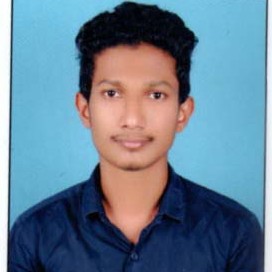 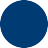 Secure a challenging position in Accounting with a reputed organization where my education & experience will be utilized for mutual beneﬁt.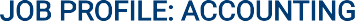 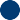 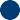 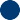 Control over all Accounting and Financial mattersPreparation of bank reconcilation statementPreparation of year ending schedules and accounts for audit. All kinds of Bank Transactions.Maintaining purchase & sales including stock register. Maintaining payrollCheck and verify all payments and receiptsCo-operating with the team members to achieve targetExperienceJamia Sa-adiya Arabiya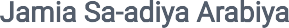 -Accountant cum Oﬃce Executive One year in KasaragodIndus Motors-Cashier cum Assistant Accountant One year in Kanhangad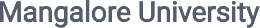 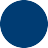 2018Bachelor of Business Managment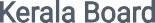 2012Higher Secondery Education2010SSLC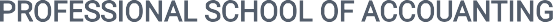 2014Completed a course entitled CACFA(Certiﬁed Accountant in Computerized Financial Accounting)COMPUTER LITERACY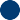 Advanced knowledge of accounting package Tally, PEACHTREE, QUICKBOOK, WINGS. Proﬁciency knowledge in Computer.Skills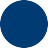 Flexible and AdaptableLeadership Qualities Passionate for Work AggressiveVision for Achieving GoalsLanguage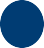 Speak- Malayalam , EnglishRead - Malayalam , English , Hindi ,Arabic Write - Malayalam , English , Hindi, Arabic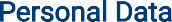 Personal Data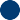 Date of birthSex: 12/07/1994: MaleReligion: MuslimNationality: Indian